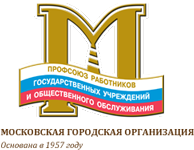 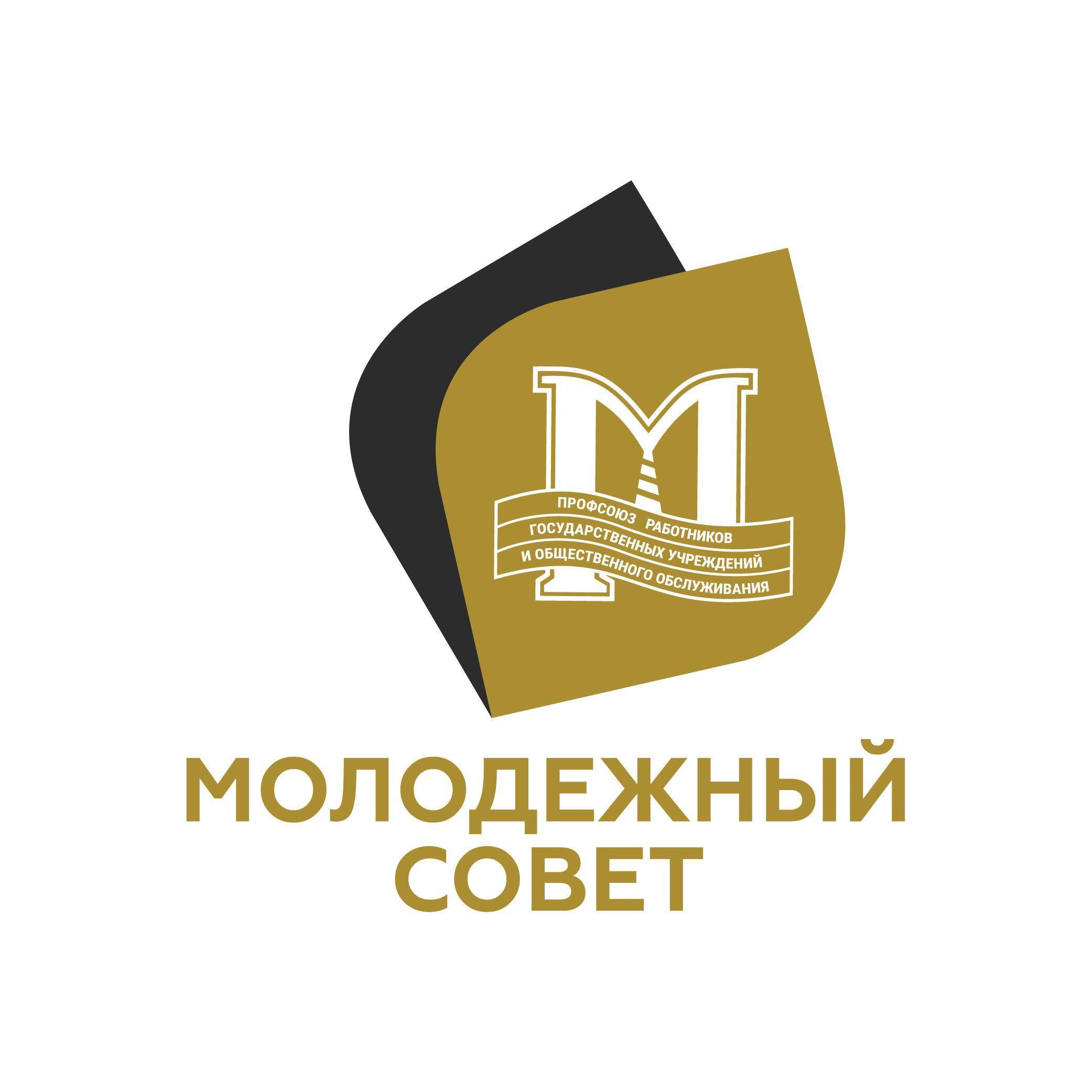            План работы  Молодежного совета МГО Профсоюзаработников государственных учреждений и общественного обслуживания 
Российской Федерации (далее - МС) на 2021 год(могут быть внесены корректировки в зависимости от эпидемиологической ситуации)№Наименование мероприятияПериод проведенияОтветственныеОбщее собрание МС.Назначение ответственных за направления деятельности МС.I квартал                                                                             Председатель МС, члены МСУчастие в утверждении Стратегия Молодежной политики МГО Профсоюзаработников госучреждений и общественного обслуживания РФII квартал                                                                             Председатель МС, члены МСПанельная дискуссия с представителями Молодежных советов и парламентовII квартал                                                                             Председатель МС, члены МСБлаготворительная акция «День Донора»II - IV кварталПредседатель МС, члены МС, МГО ПрофсоюзаСеминар молодежных советов ППО «МОЛОДОЙ ПРОФСОЮЗ»II - IV кварталПредседатель МС, члены МС, МГО ПрофсоюзаБлаготворительная акция «Эко забег»II кварталПредседатель МС, члены МСУчастие в проведении Первомайских мероприятий.II кварталПредседатель МС, члены МС, МГО ПрофсоюзаПроведение III Молодежных Экстремальных Игр МГО Профсоюза работников госучреждений и общественного обслуживания РФII кварталПредседатель МР, члены МС, МГО Профсоюза«Вахта памяти», мероприятия посвященные ветеранам ВОВII квартал Председатель МС, члены МСТуристический слет МГО ПрофсоюзаIII кварталПредседатель МС, члены МСПодготовка к конкурсу «Молодой профсоюзный лидер  МГО Профсоюза -  2021».III кварталПредседатель МС, члены МС, МГО ПрофсоюзаОрганизация экскурсии в один из городов Подмосковья для молодежного актива МГО ПрофсоюзаIII квартал Председатель МС, члены МСПроведение семинара для активной профсоюзной молодежи МГО Профсоюза  на ЦПК МФП  ст. «Правда».IV квартал Председатель МС, члены МС, МГО ПрофсоюзаПроведение благотворительных мероприятий, посвященных Новому годуIV квартал Председатель МС, члены МС, МГО ПрофсоюзаИтоговое заседание МС«Подведение итогов 2021 года», обсуждение планов на 2022 годIV квартал Председатель МС, члены МС, МГО ПрофсоюзаРабота членов МС с Молодежным советом МФП, ЦК Профсоюза и ФНПР  (сотрудничество и взаимодействие)на постоянной основеПредседатель МС, члены МСОбеспечение регулярного оперативного размещения информации в социальных сетях о деятельности МС с отчетом о проделанной работена постоянной основеПредседатель МС, члены МС